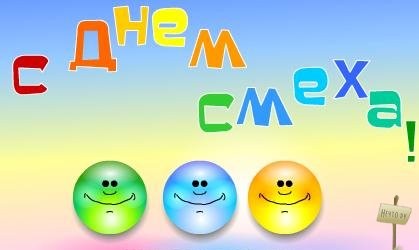 «Праздник-безобразник» или День смеха. Воспитатели:1 апреля в нашем детском саду (в группах « старшая группа№1 » и «старшая группа№2») прошёл праздник «День рождения Бабы Яги»УКАЗ
Сегодня, в честь 1-го апреля, по всей детсадовской стране объявляется "Праздник-безобразник". 
Разрешается: 
•делать всё наоборот, 
•одевать всё шиворот-навыворот, 
•гавкать, мяукать, кукарекать, 
•шутить, смеяться и хохотать до упаду. 
Отмечаем праздник смеха. 
Ну, потеха! Вот потеха! 
Словно целый белый свет 
Съел смешинку на обед! 
А шальная детвора 
Прямо с самого утра 
Заключила договор: 
Веселить любимый двор. 
Мы, забыв про грусть и лень, 
Шутить будем целый день. 
Вот бы десять раз в неделю 
Было первое апреля! 
Цель. Доставить детям и взрослым радость от совместного общения и совместной двигательной активности, приобщение детей и взрослых к занятиям физкультурой и здоровому образу жизни. 
Материал: Мячи, кегли, обручи. Костюмы скомороха, Бабы-яги. 
Ход досуга
Скоморох (роль исполняет воспитатель Патокова Н.Т.) приглашает детей в зал.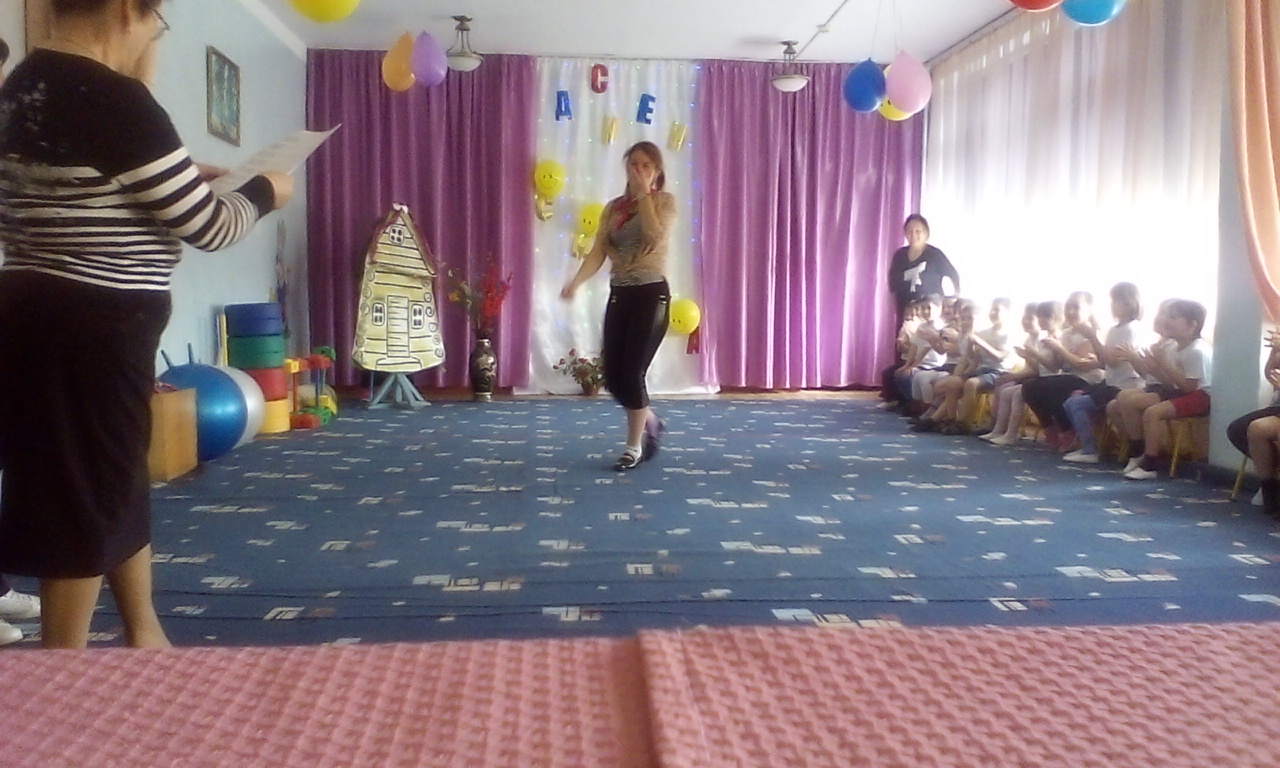 ВедущийМы праздник сегодня откроем,Нам ветер и дождь не помеха.Ведь долго мы ждали ,не скроем,Забавный ,веселый День Смеха!1 реб:Очень шумное веселье,Бьет сегодня через край,Нынче первое апреля,Так что рот разевай!2 реб:Если вам смешинка в  ротВдруг случайно попадет,Не сердитесь, не ворчите,Хохочите ,хохочите!3 реб:Нам живется лучше всех,Потому что с нами смехС ним нигде не расстаемся,Где б мы ни были- смеемся!4реб:Отмечаем праздник смеха,Вот потеха так потеха !Словно целый белый светСъел смешинку на обед!5 реб:Не теряйте ни минутки,Смейтесь весело ,до слез .В каждой шутке- доля шутки,Остальная часть- всерьез!Все дети:Поздравляем с праздником,Праздником-проказником!Скоморох. 
Внимание! Внимание! 
Народное гулянье! 
Торопись, честной народ, 
Вас сегодня праздник ждет! 
У Бабы Яги день рождения. 
Принимает она поздравления. 
Приходите все к ней в избушку 
И порадуйте нашу старушку! 
К ней со всех концов земли 
Прилетели и пришли 
Конные и пешие 
Кикиморы и лешие. 
Девчонки-подружки, 
Веселушки, хохотушки! 
И мальчишки-молодцы, 
Озорные удальцы. 
Все на праздник приходите 
И Ягу повеселите. Ну что, ребята, уважим Бабу Ягу? Пойдем в гости ее поздравлять? 
Дети собираются в группе, где стоит избушка Бабы Яги, но необычная, а красивая. 
Скоморох. Ребята, а сегодня какой месяц? А число? Вот и старушка пошутила – избушку свою украсила, ох, шутница какая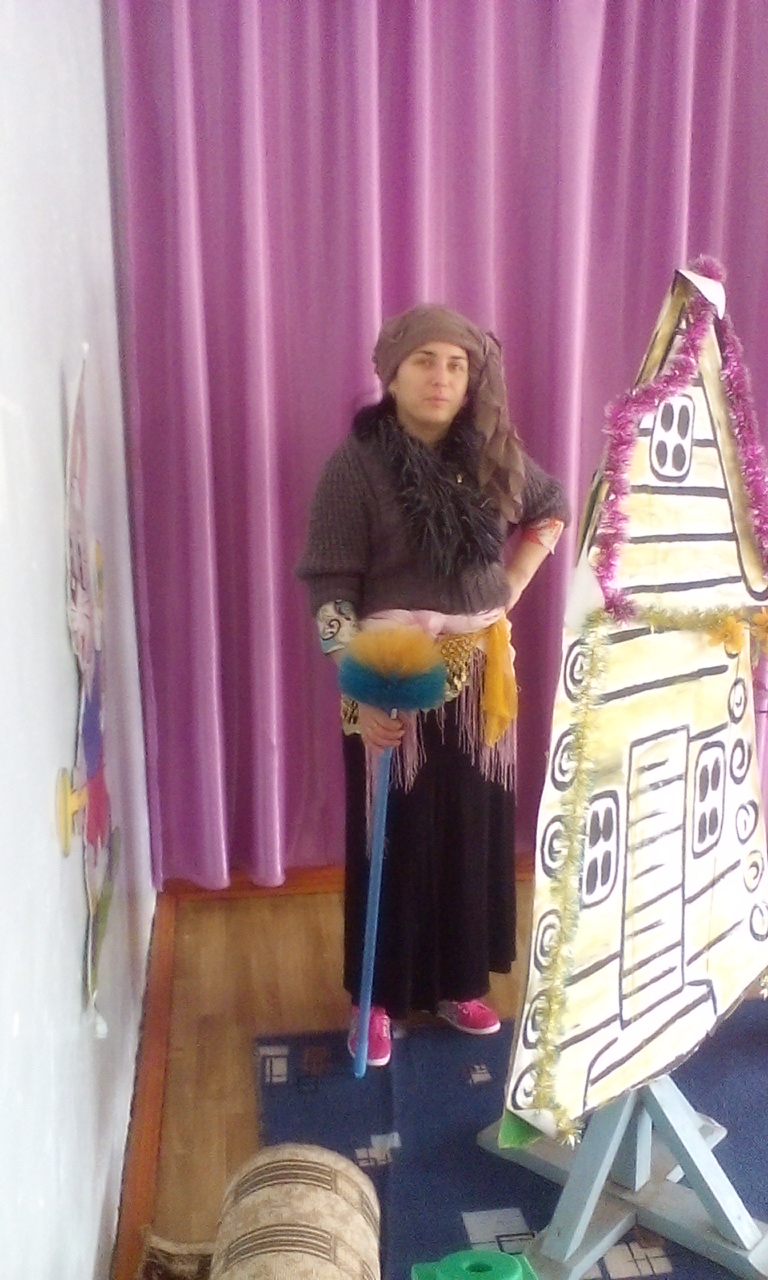 В роли Баба-  Яги   - Воспитатель  Акушева .З. С.Баба Яга. 
Что за шум, что за гам? 
Заявились гости к нам! 
Эй, не стойте у дверей, 
Заходите поскорей! 
Скоморох. 
Мы пришли тебя поздравить 
Да гостей твоих позабавить. 
Мы пришли на день рожденья, 
Ну, а где же угощенье? 
Баба Яга. Чтобы угощения отведать, нужно пройти испытания. 
Скоморох. 
Внимание! Внимание! 
Начинаем соревнования. 
Команды «Хохотушки» и «Улыбка» готовы! 
Скоморох. Прежде чем мы начнем состязания, нужно провести разминку. 
Звучит аудиозапись «Буги Вуги». Дети выполняют упражнения ритмической гимнастики. 
Затем Баба Яга и Скоморох проводят эстафеты. 
1. «По лесной дорожке на одной ножке». 
Участники команд прыгают на одной ноге до ориентира, бегут обратно, передают эстафету следующим участника.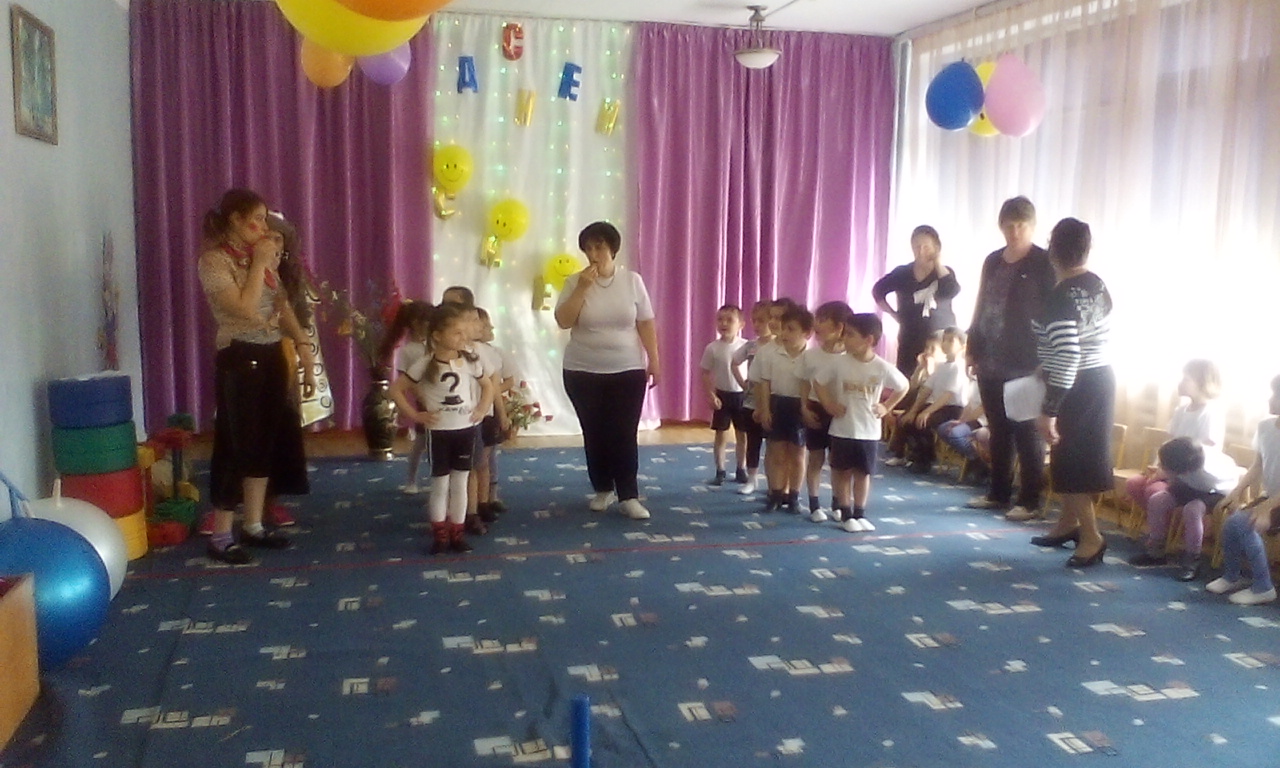 2. «Кенгуру». 
Игроки команд по  6 человек пробегают .Игроки по одному прыгают  на мячике. 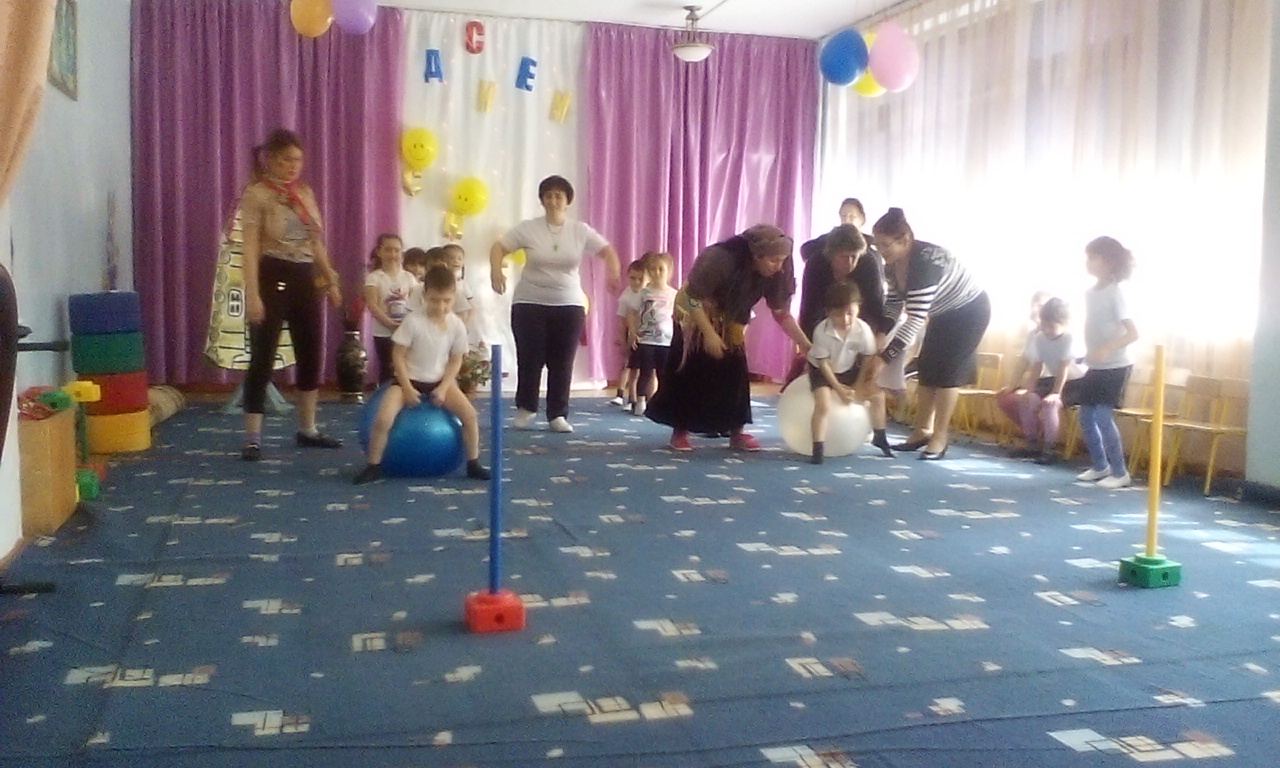 3. «Полет на метле». 
Участники, зажав между ногами черенок метлы, бегут «змейкой», стараясь не задеть кегли, расставленные на дистанции. 
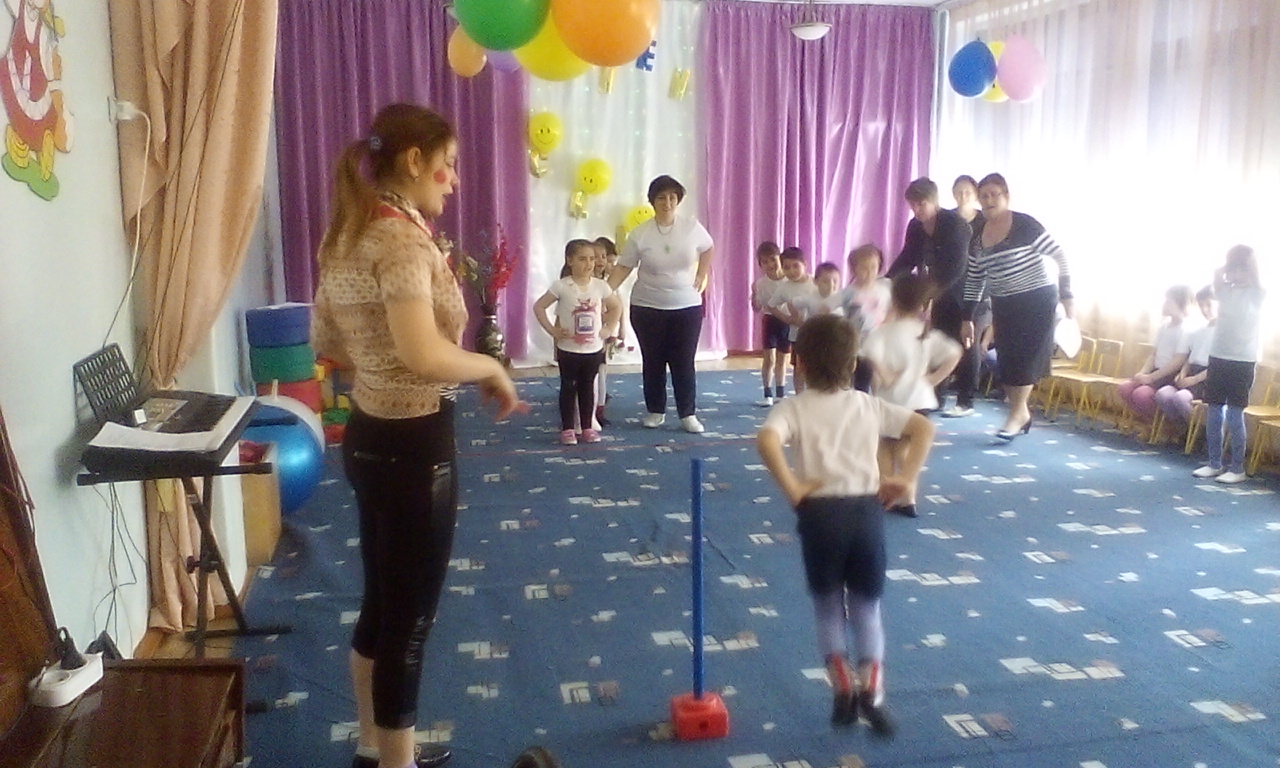 4 .Играют все желающие–дети образуют круг ,в центре водящий с платком в руках. Он кидает платок вверх ,пока тот летит до пола ,все громко смеются, платок на полу- все умолкают ,кто смеется –садится на место.5. «Загадки» 
На обед сыночку Ване 
Мама варит суп в… 
(не в стакане, а в кастрюле)

Говорит нам папа басом: 
«Я люблю конфеты с… 
( не с мясом, а с орехом или джемом) 

Попросила мама Юлю 
Ей чайку налить в… 
(не кастрюлю, а в чашку) 

И в Воронеже, и в Туле, 
Дети ночью спят на… 
(не на стуле, а на кровати) 

Подобрать себе я смог 
пару варежек для… 
(не для ног, а для рук) 

Во дворе трещит мороз — Шапку ты одень на… 
(не на нос, а на голову) 
На дорогах стало суше — У меня сухие… 
(не уши, а ноги) 
День рожденья на носу — испекли мы… 
(не колбасу, а торт) 
В ползунках всегда одет 
Спит в саду с пустышкой… 
(не дед, а братик) 
Куклам платьица, штанишки 
Любят шить всегда… 
(не мальчишки, а девчонки) 
На базар идут старушки 
Покупать себе… 
(не игрушки, а продукты)
С каждым днем к нам лето ближе, 
Скоро встанем все на… 
(не на лыжи, а на скейты или ролики) 
Вышел зайчик погулять, 
лап у зайца ровно… 
(не пять, а четыре) 

Ты на птичку посмотри; 
Ног у птицы ровно… 
(не три, а две) 
6.А сейчас проводится конкурс «Шуточное дефиле необычной моды» из подручного материала.(упаковочной бумаги, целлофана и т.д.) между подготовительными  группам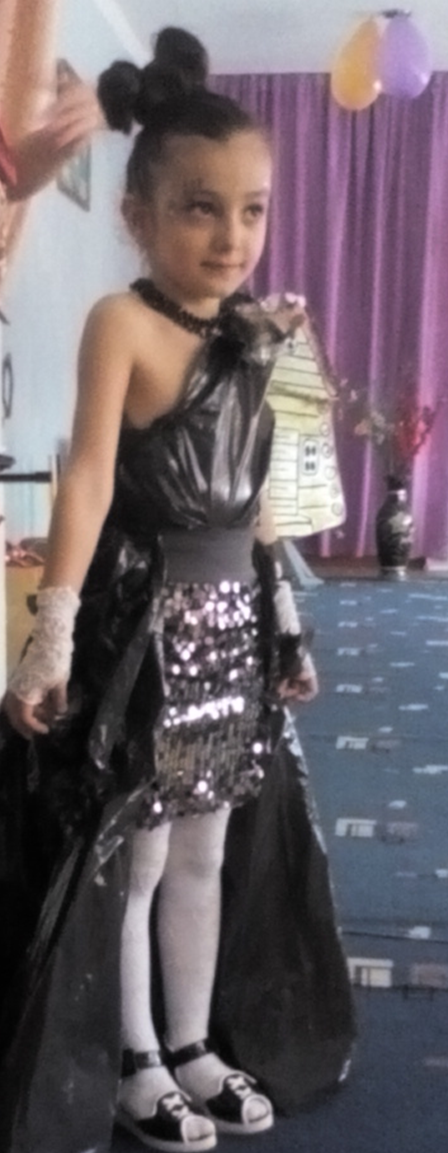 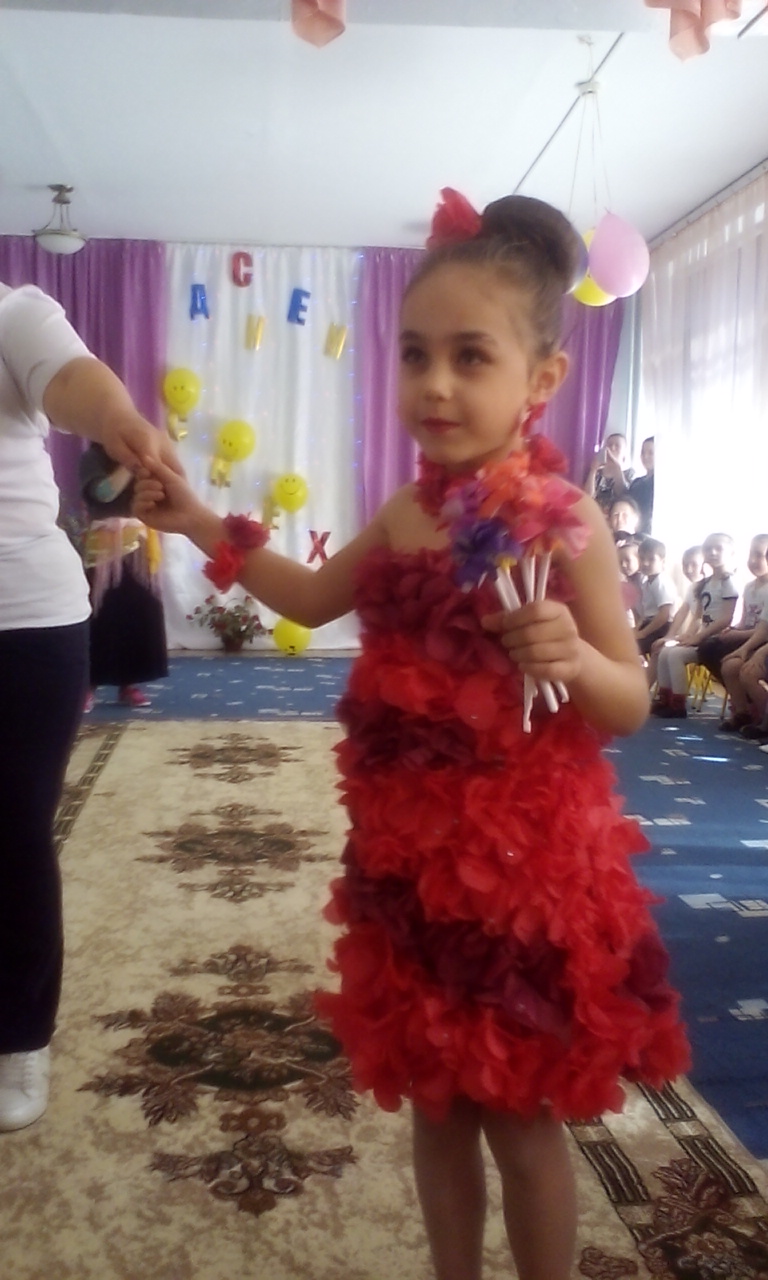 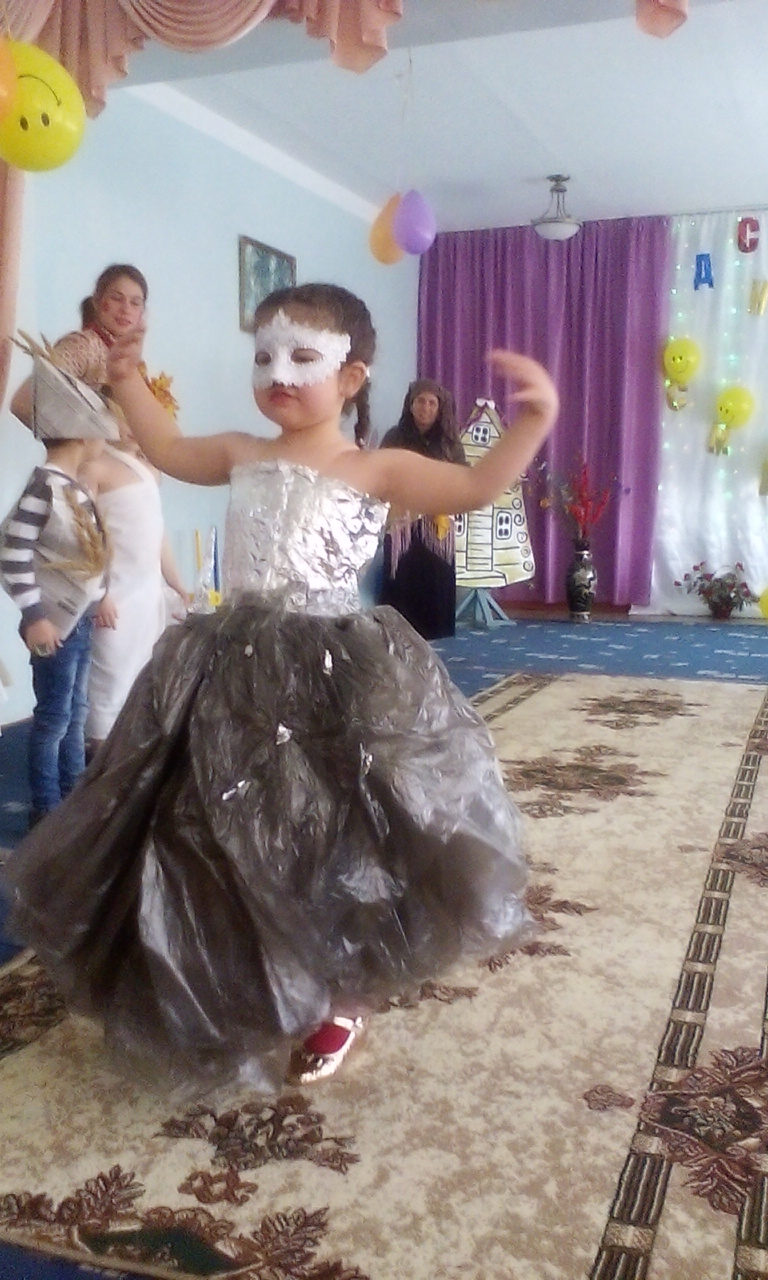 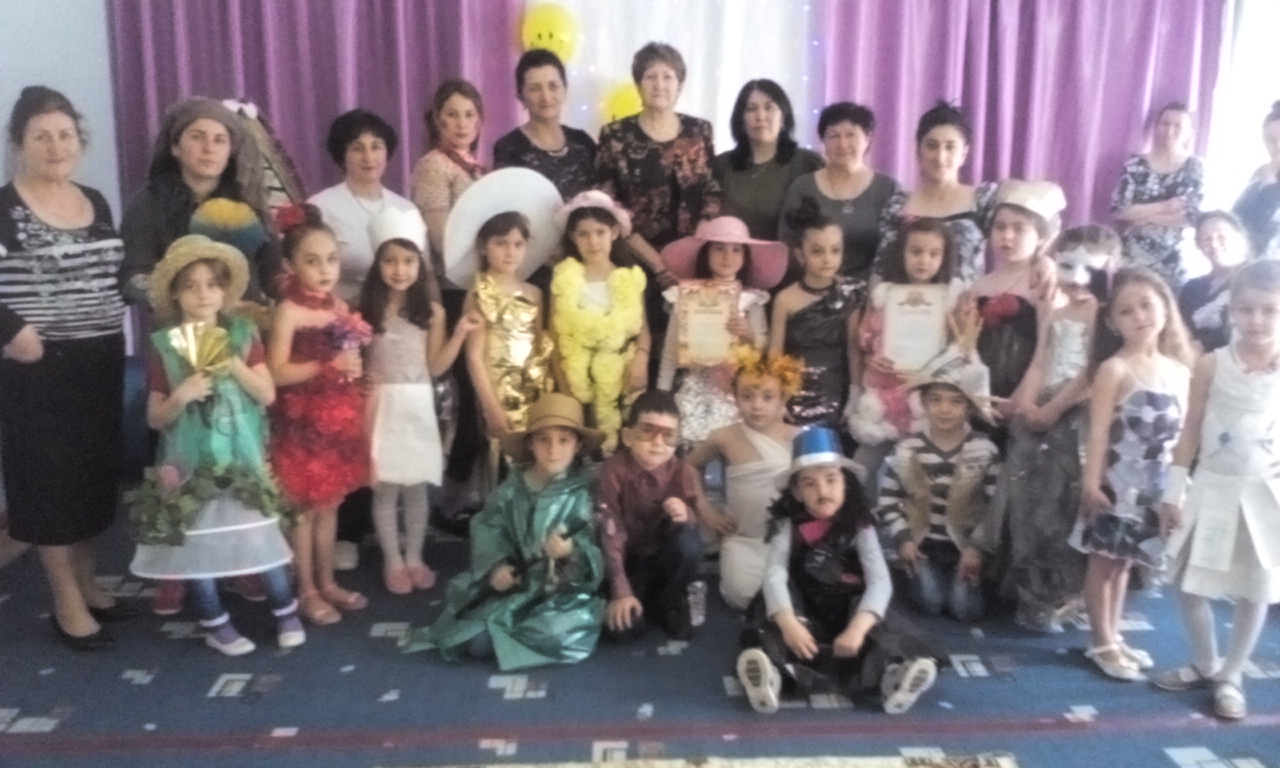 
Баба Яга. Молодцы! А что вы еще умеете делать, чем порадуете старушку? 
Скоморох. Наши дети любят играть, петь и танцевать. Баба Яга. 
Кто же поиграть не рад? 
Игры любят стар и млад! 
Хотите со мной порезвиться, 
Поиграть да повеселиться? 
Звучит аудиозапись. Проводится игра «Арам  зам  зам ». Дети встают в круг. 
Проводится игра «Баба Яга» (два-три раза) . 
Дети подходят к бабе Яге, дразнят её: 
Баба Яга – костяная нога, 
С печки упала, ногу сломала, 
Побежала в огород, 
Распугала весь народ. 
С окончанием слов дети убегают, а Баба Яга их догоняет, стараясь кого-нибудь задеть метлой – «заколдовать». По окончании игры «заколдованные» выполняют задания Бабы Яги (станцевать, спеть частушку, произнести скороговорку и др.) . адыгейские танцы.
Баба Яга. Ой, спасибо вам, ребята! Уважили старушку. Эй, Скоморох, неси угощение. 
Всем детям конфеты. 
Баба Яга. А вот я вас и обманула, нет у меня сегодня дня рождения. Сегодня 1 апреля. 
Ну давайте все вместе дружно посмеёмся. ХА-ха-ха. Хи-хи-хи .Хо-хо-хо.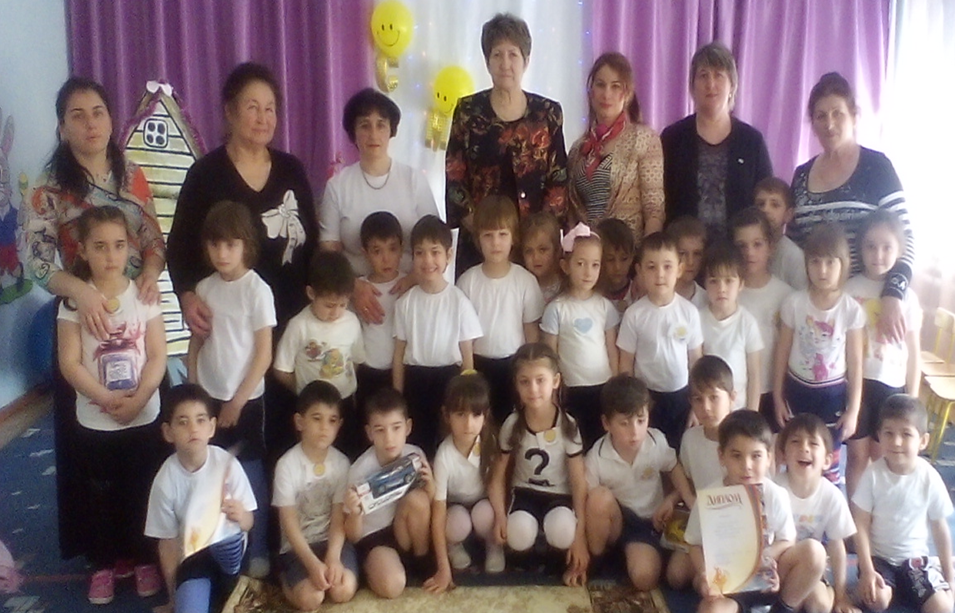 Ответственный  за  проведения  «ПРАЗДНИК-БЕЗОБРАЗНИК» или  «ДЕНЬ  СМЕХА» -Инструктор  по  физической  культуре  ЗЕЗАРАХОВА  САФЬЯТ  БАТЫРБИЕВНА.